МИНОБРНАУКИ РОССИИ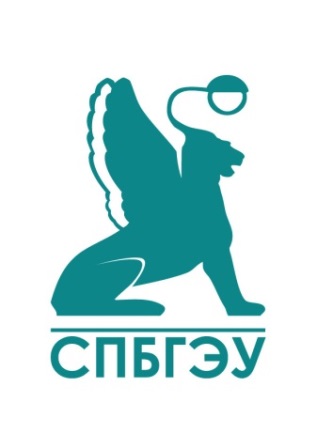 федеральное государственное бюджетное образовательное учреждениевысшего образования   «САНКТ-ПЕТЕРБУРГСКИЙ ГОСУДАРСТВЕННЫЙ ЭКОНОМИЧЕСКИЙУНИВЕРСИТЕТ»                                                                     (СПбГЭУ)ОТЧЕТпо практической подготовке Учебная практика (по получению первичных профессиональных умений и навыков, в том числе первичных умений и навыков научно-исследовательской деятельности)Наименование организации прохождения практической подготовки: __________________________________________________________________ (наименование организации)Направление 38.03.05 «Бизнес-информатика»Направленность: Деловая аналитикаОбучающийся _________________________________________________________(Ф.И.О. полностью)Группа_____________					Подпись________________  (номер группы)Руководитель по практической подготовке от СПбГЭУ Коршунов Игорь Львович, к.т.н., заведующий кафедрой, доцент (Ф.И.О., ученая степень, должность, ученое звание)_______________(подпись руководителя)Санкт-Петербург2022 г.Указывается, что выполнено конкретно по каждому пункту задания на практику.Выводы:Программа практики выполнена в полном объеме.Закреплены знания, формирующие компетенции по получению первичных профессиональных умений и навыков, в том числе первичных умений и навыков научно-исследовательской деятельности.Оценка по итогам защиты отчета________________________